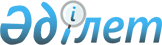 Об определении компетентных органов от Республики Казахстан по Соглашению о сотрудничестве государств-участников Содружества Независимых Государств в борьбе с преступлениями в сфере информационных технологийУказ Президента Республики Казахстан от 9 марта 2020 года № 281.
      В соответствии с пунктом 2 статьи 4 Соглашения о сотрудничестве государств-участников Содружества Независимых Государств в борьбе с преступлениями в сфере информационных технологий, совершенного в Душанбе 28 сентября 2018 года (далее - Соглашение), ПОСТАНОВЛЯЮ:       
      1. Определить по Соглашению компетентными органами от Республики Казахстан Министерство внутренних дел Республики Казахстан, Генеральную прокуратуру Республики Казахстан, Комитет национальной безопасности Республики Казахстан, Службу экономических расследований Агентства Республики Казахстан по финансовому мониторингу.
      Сноска. Пункт 1 - в редакции Указа Президента РК от 20.02.2021 № 515.


      2. Министерству иностранных дел Республики Казахстан уведомить Исполнительный комитет Содружества Независимых Государств о принятом решении. 
      3. Настоящий Указ вводится в действие со дня его подписания. 
					© 2012. РГП на ПХВ «Институт законодательства и правовой информации Республики Казахстан» Министерства юстиции Республики Казахстан
				
      Президент        
Республики Казахстан

К. ТОКАЕВ 
